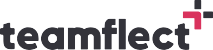 CERTIFICATEOf AppreciationThis certificate is given to 	Olivia WilsonCongratulations on being the employee of the month.Matt Zhang	Shawn GarciaDirector	Manager